Приложение 3к приказу Министра финансовРеспублики Казахстан 
от «__» _______ 2018 года № ___Приложение 15-1к приказу Министра финансовРеспублики Казахстан 
от «12» февраля 2018 года № 166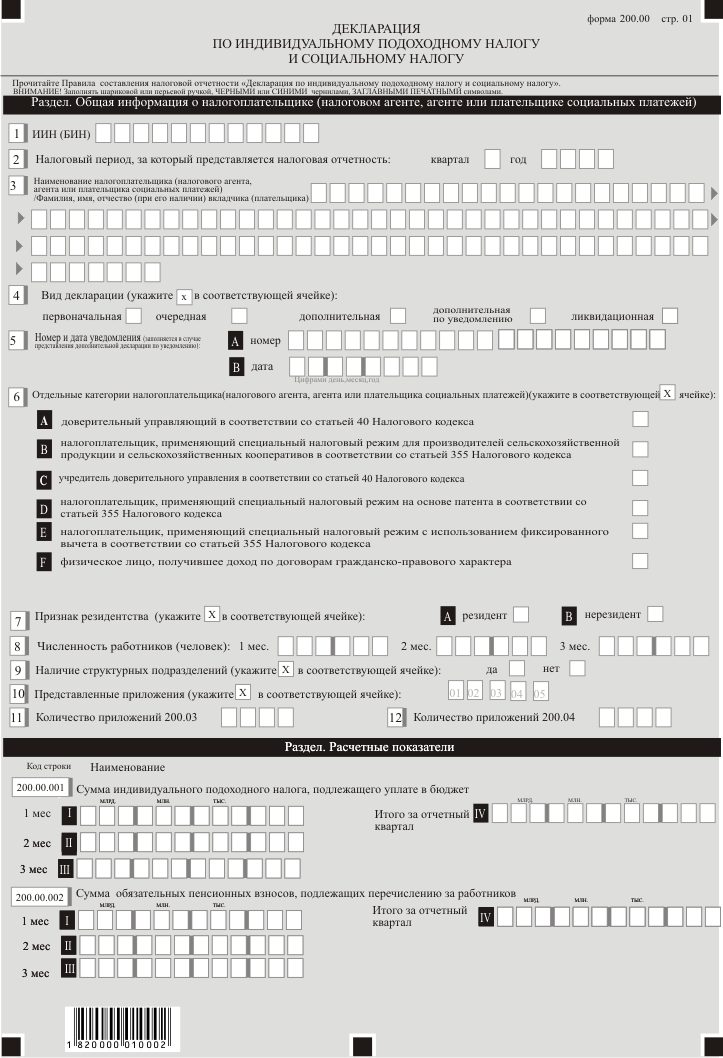 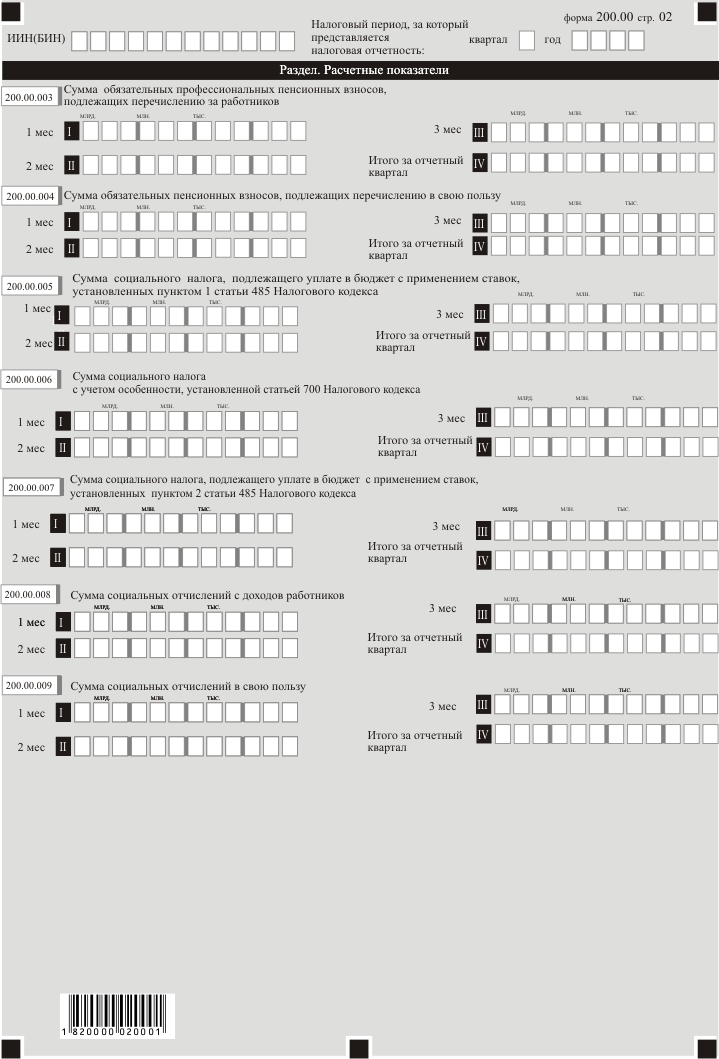 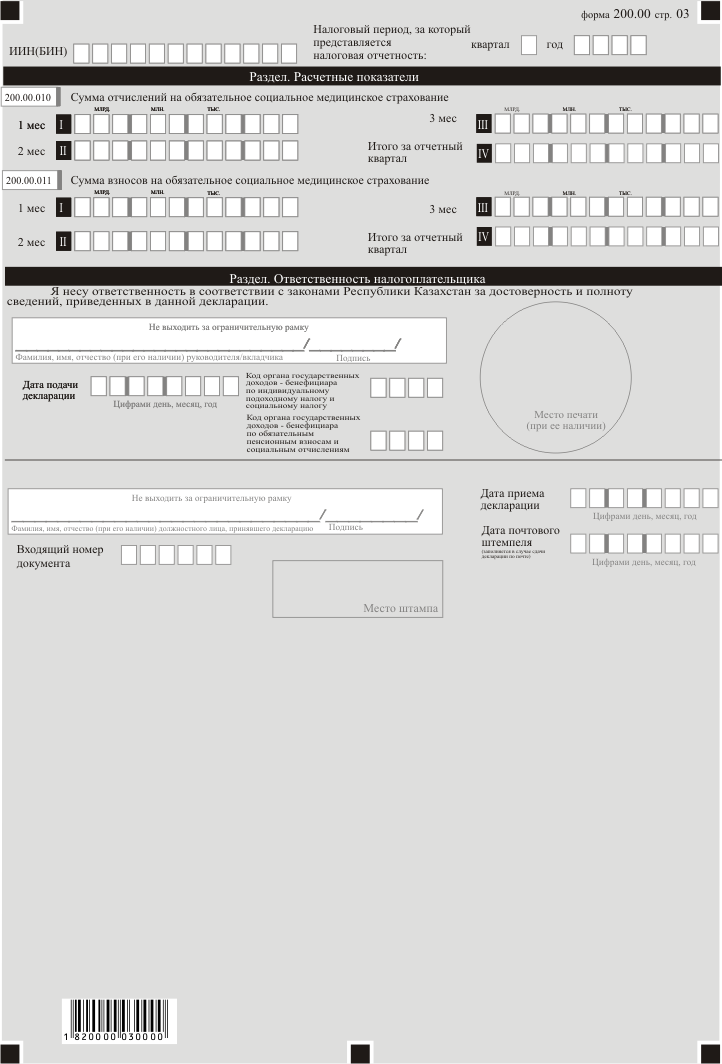 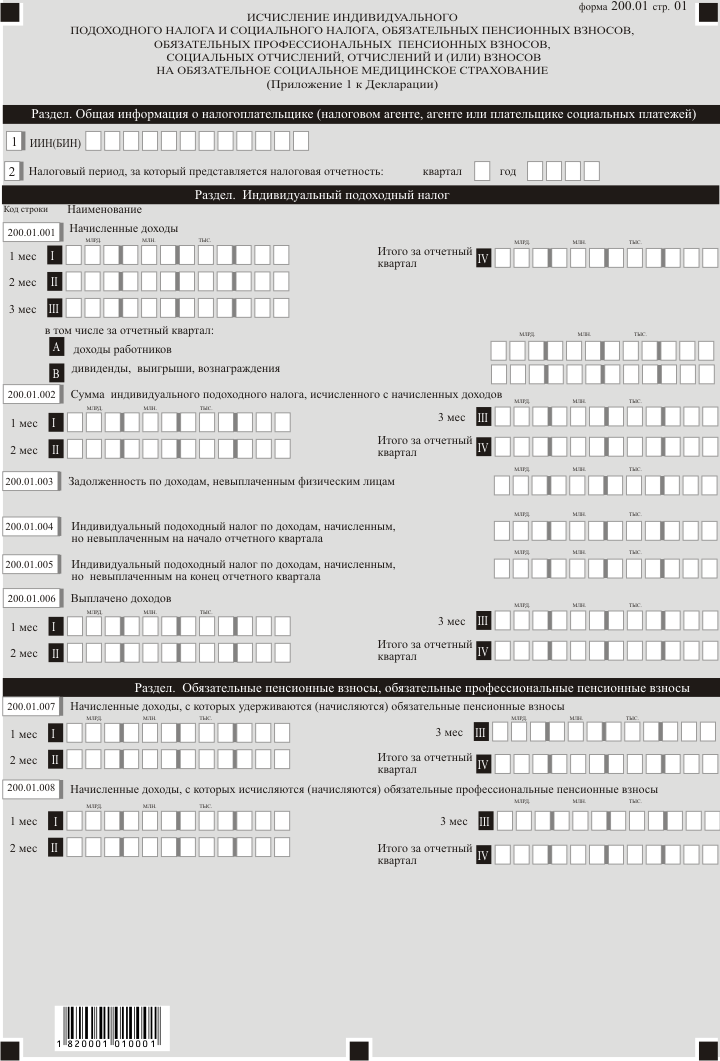 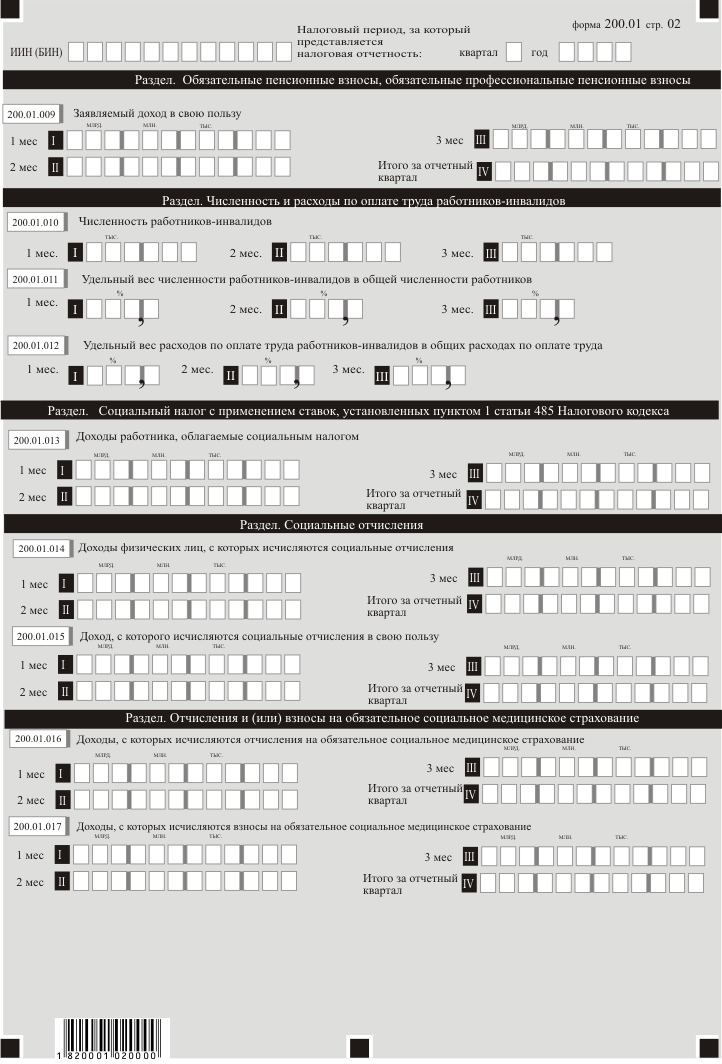 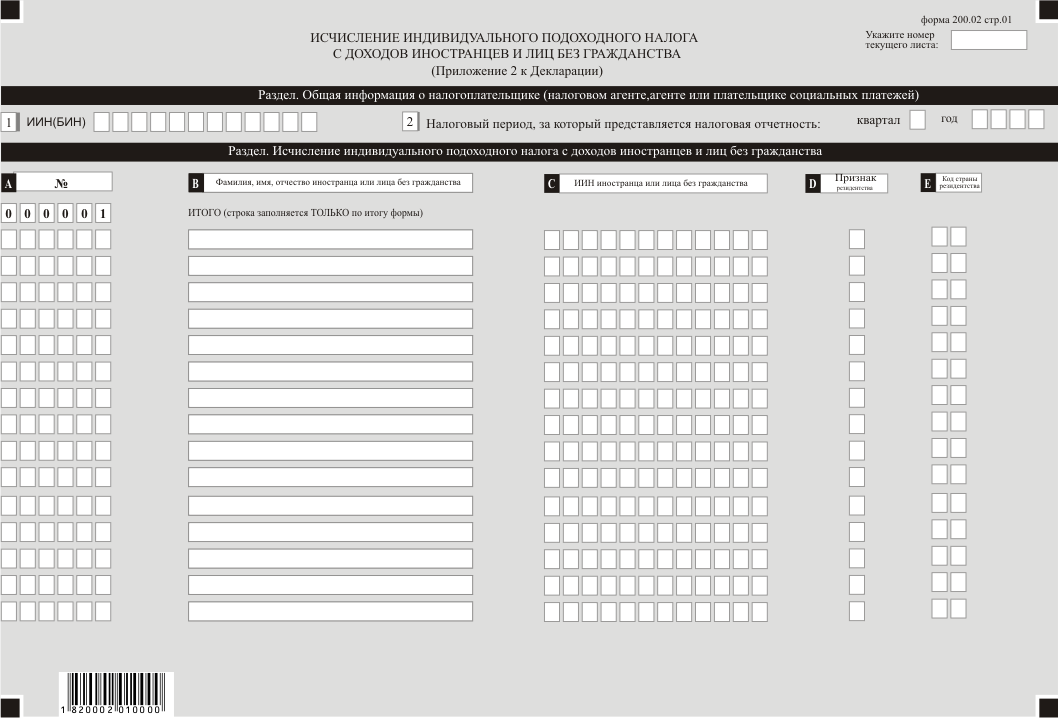 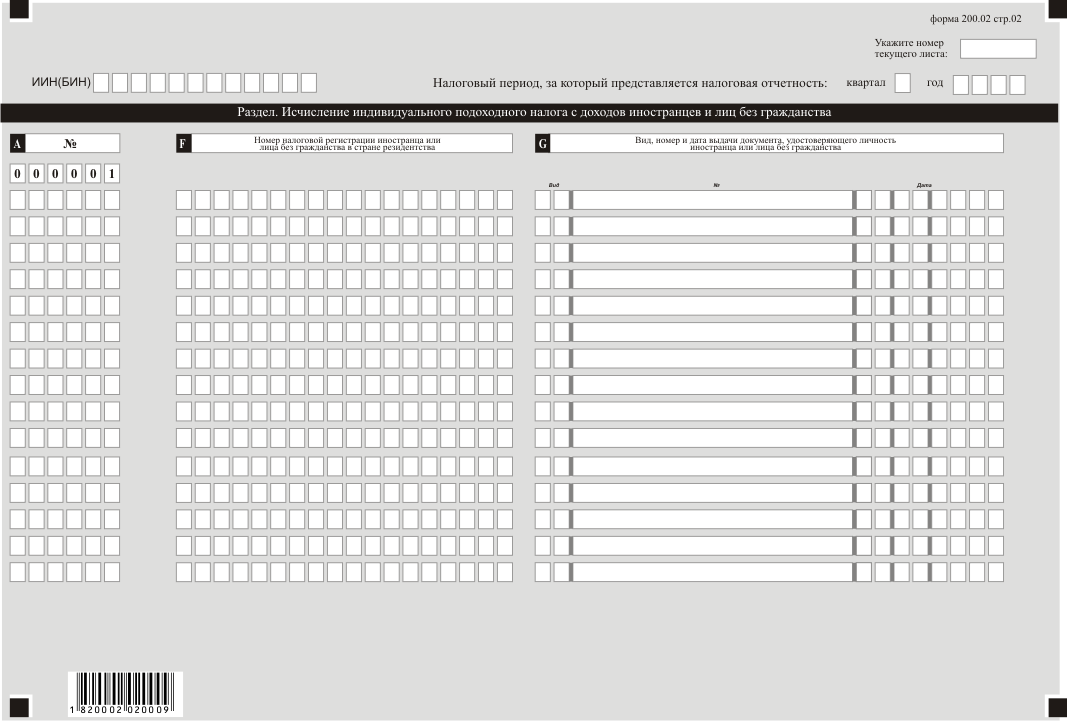 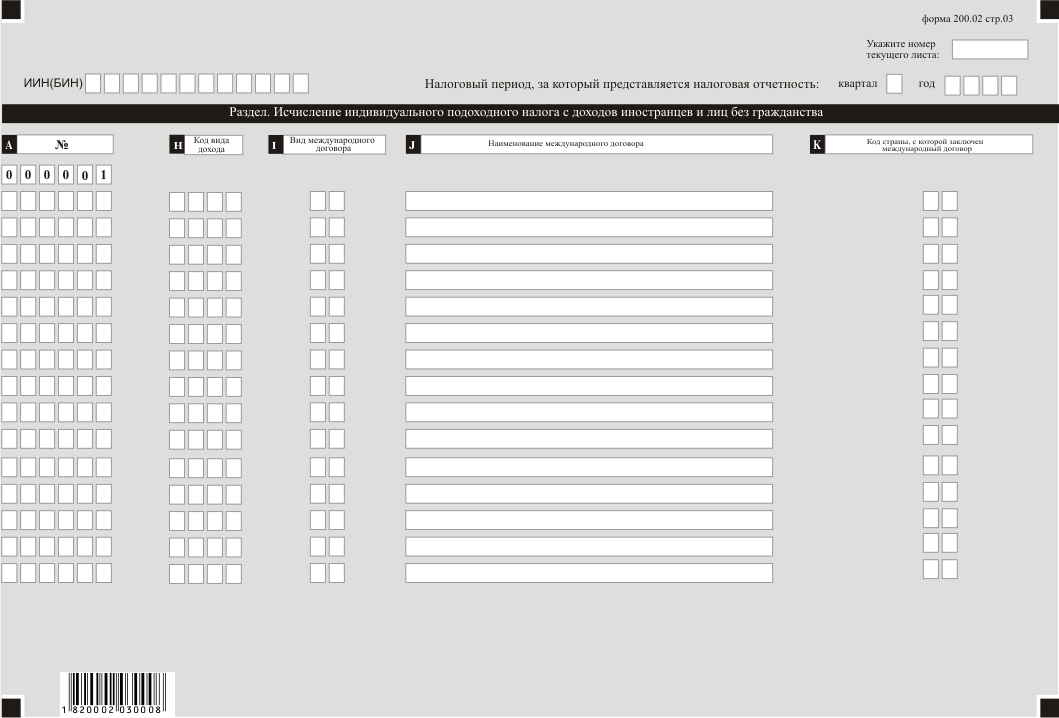 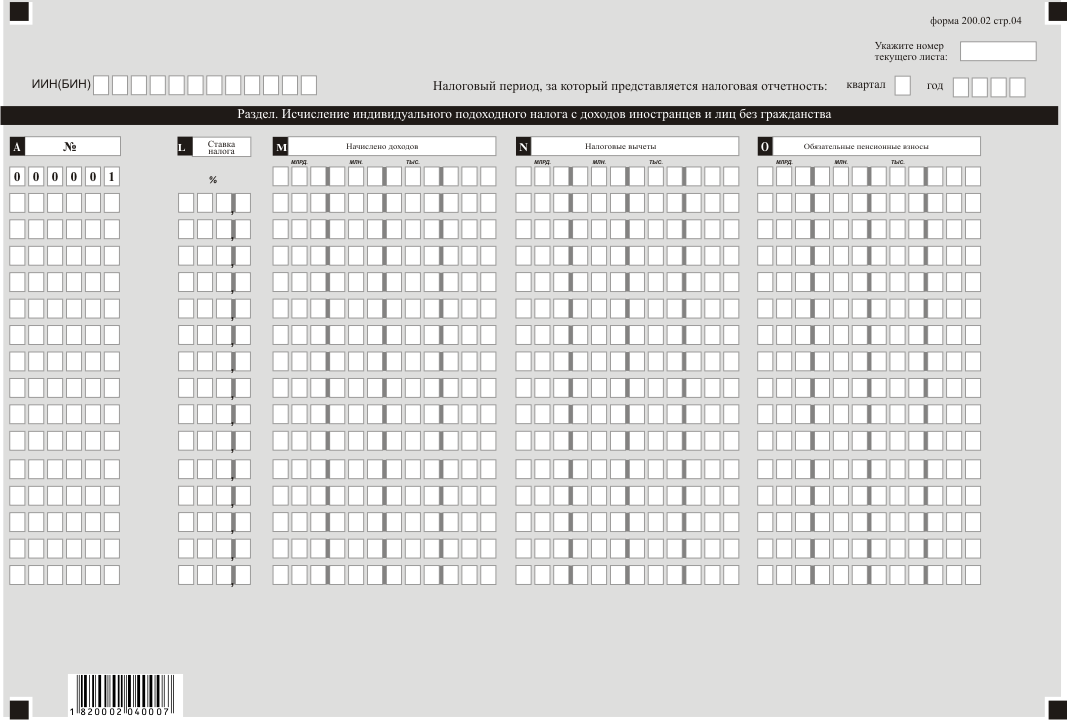 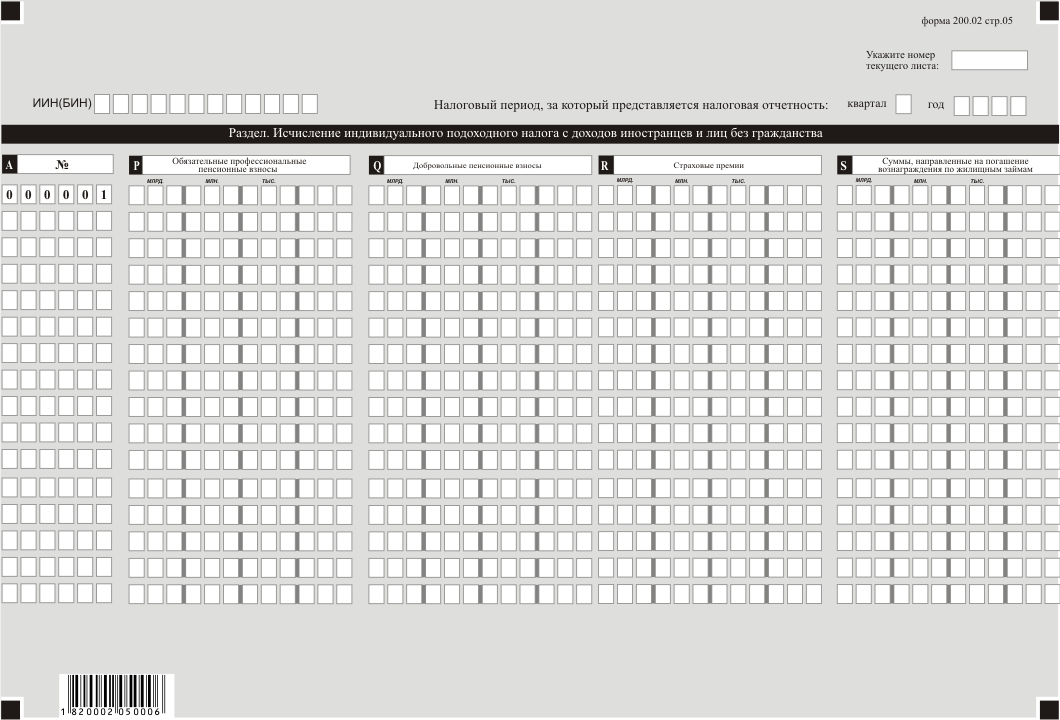 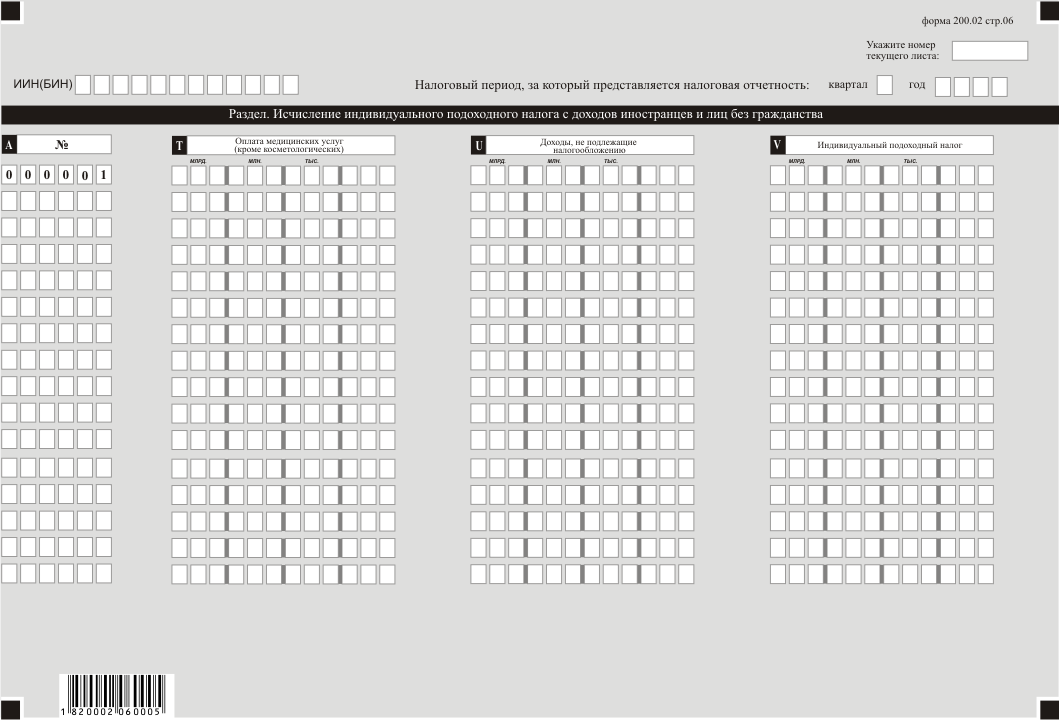 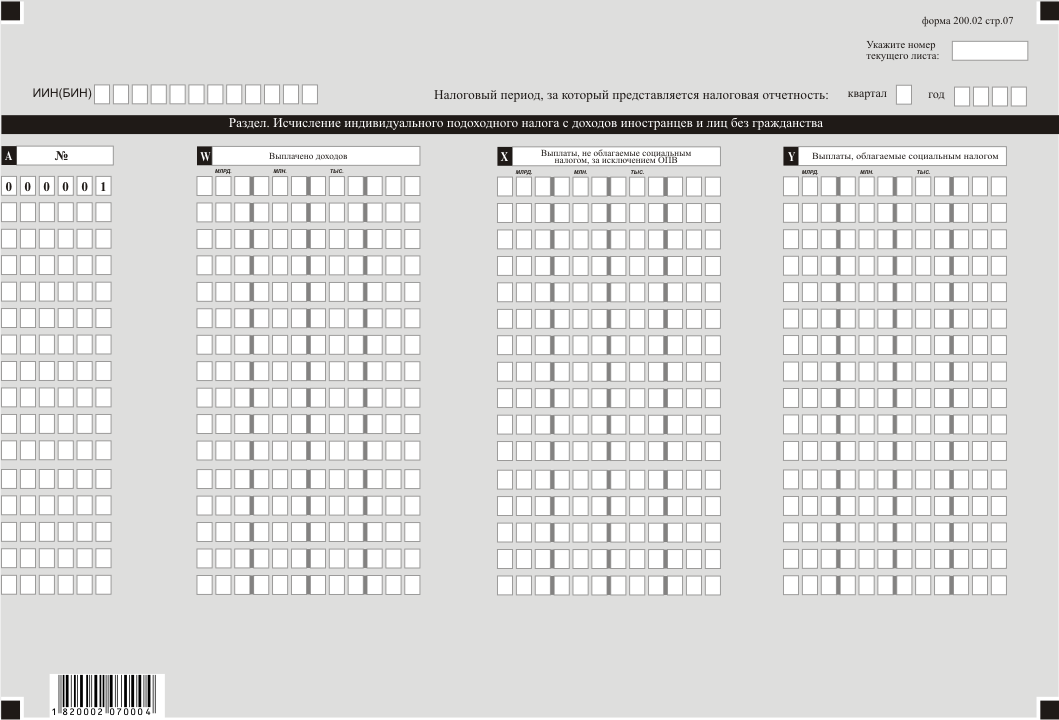 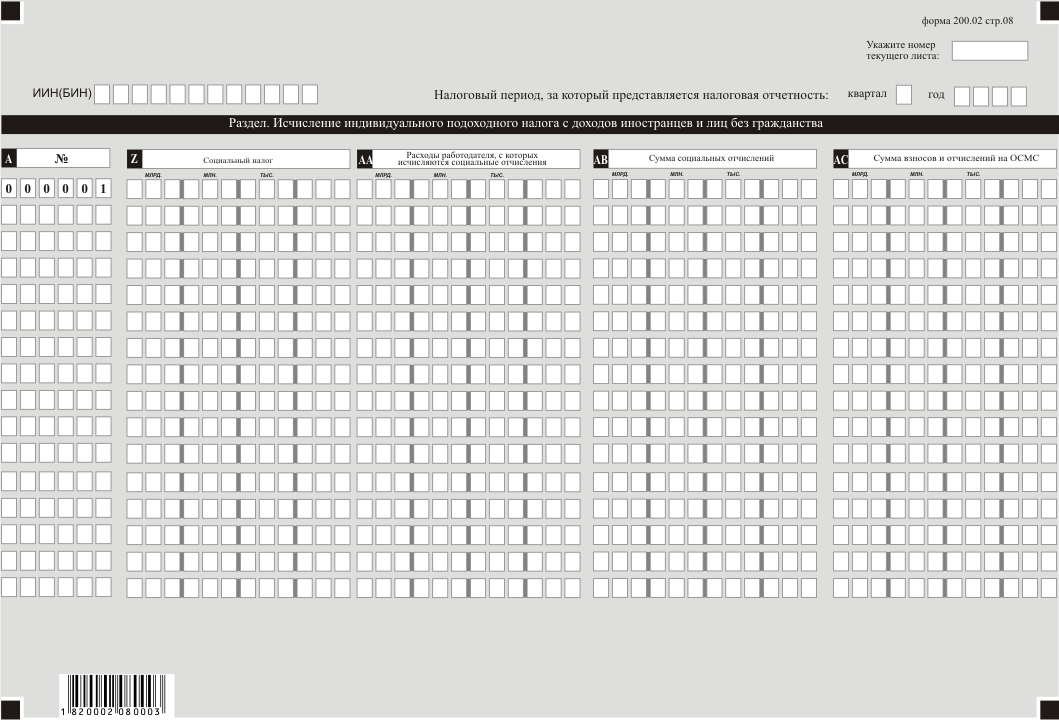 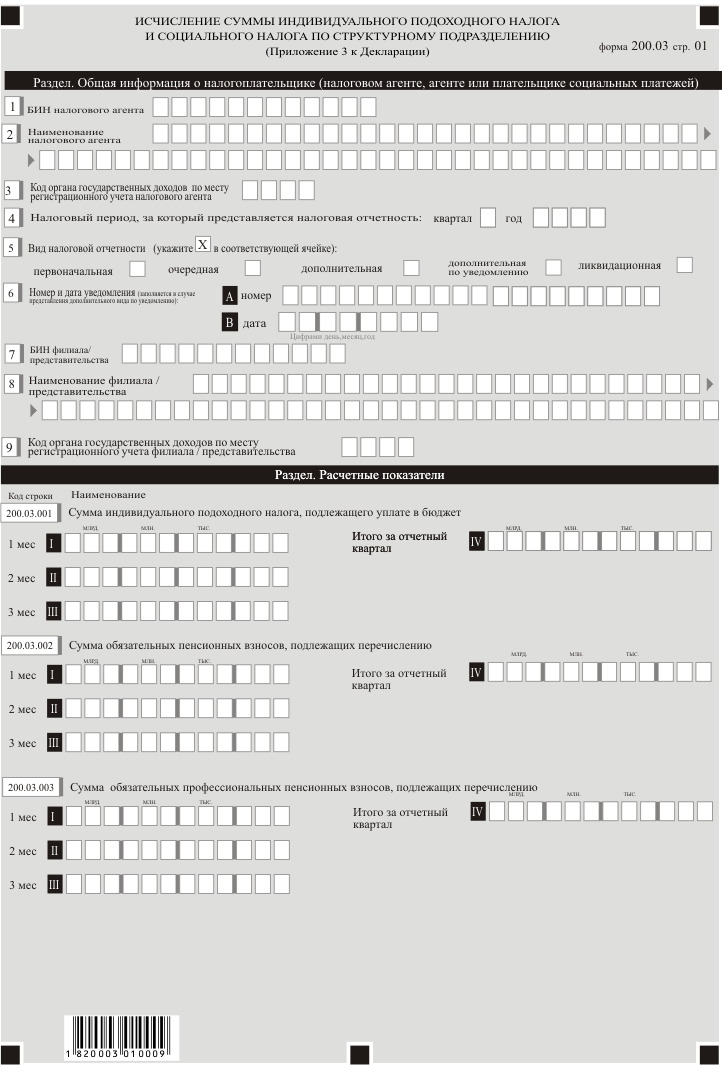 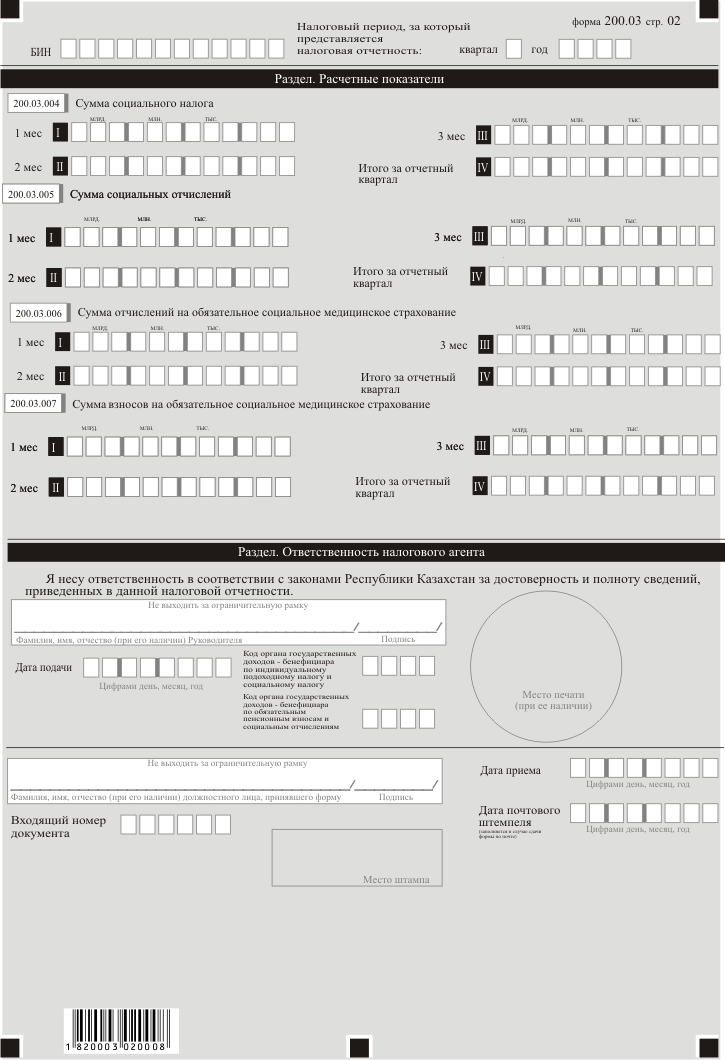 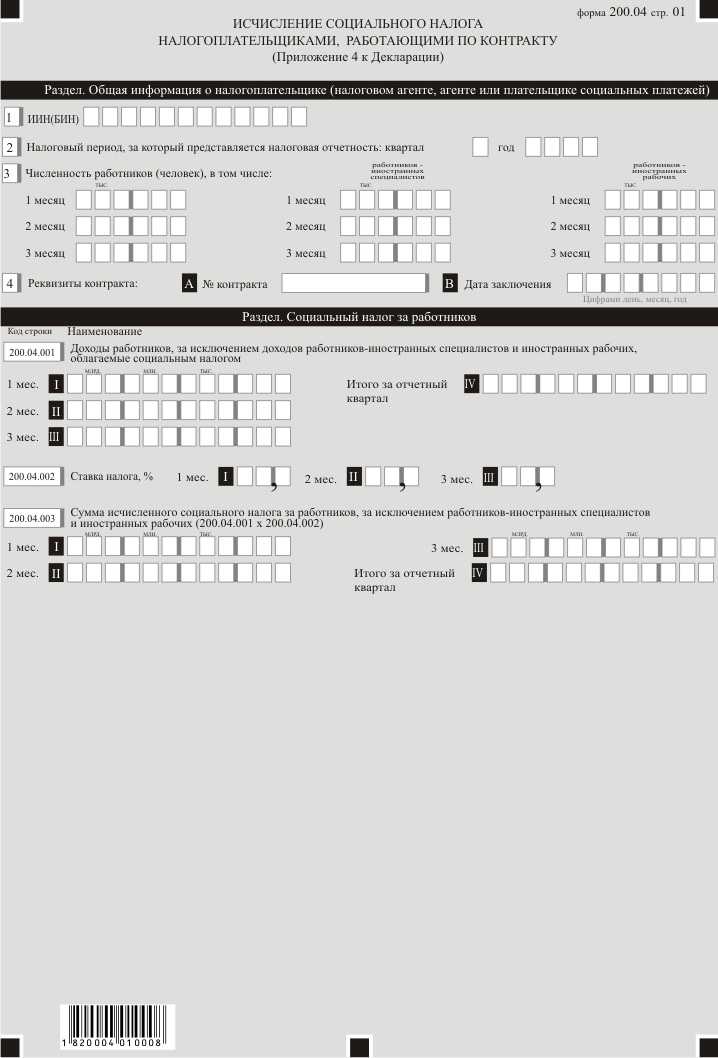 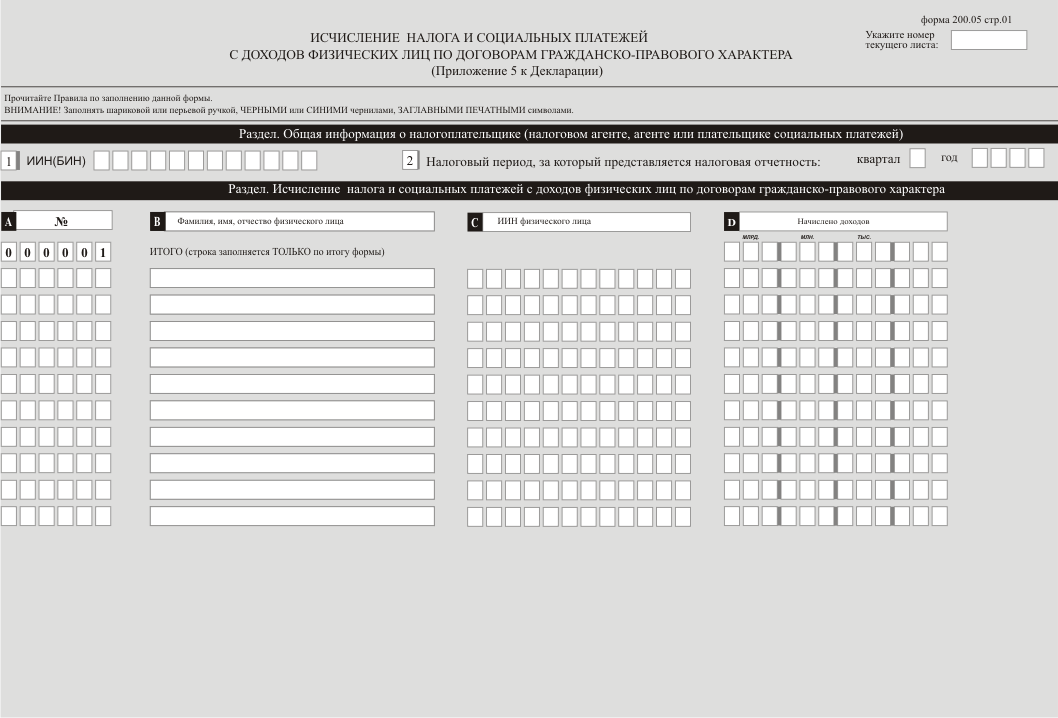 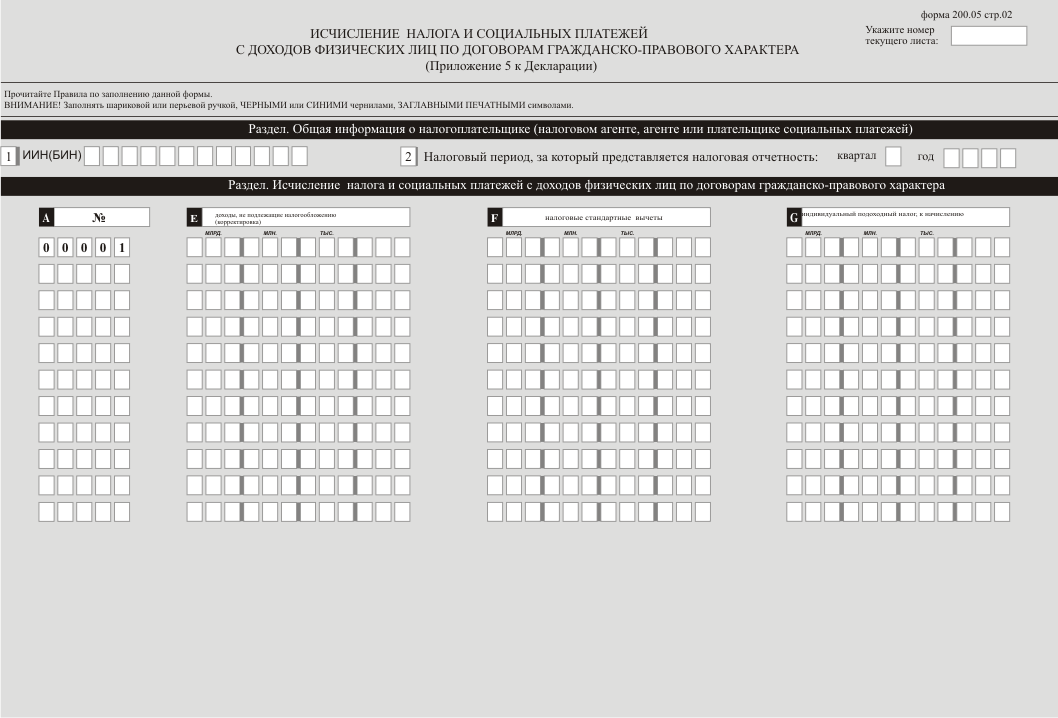 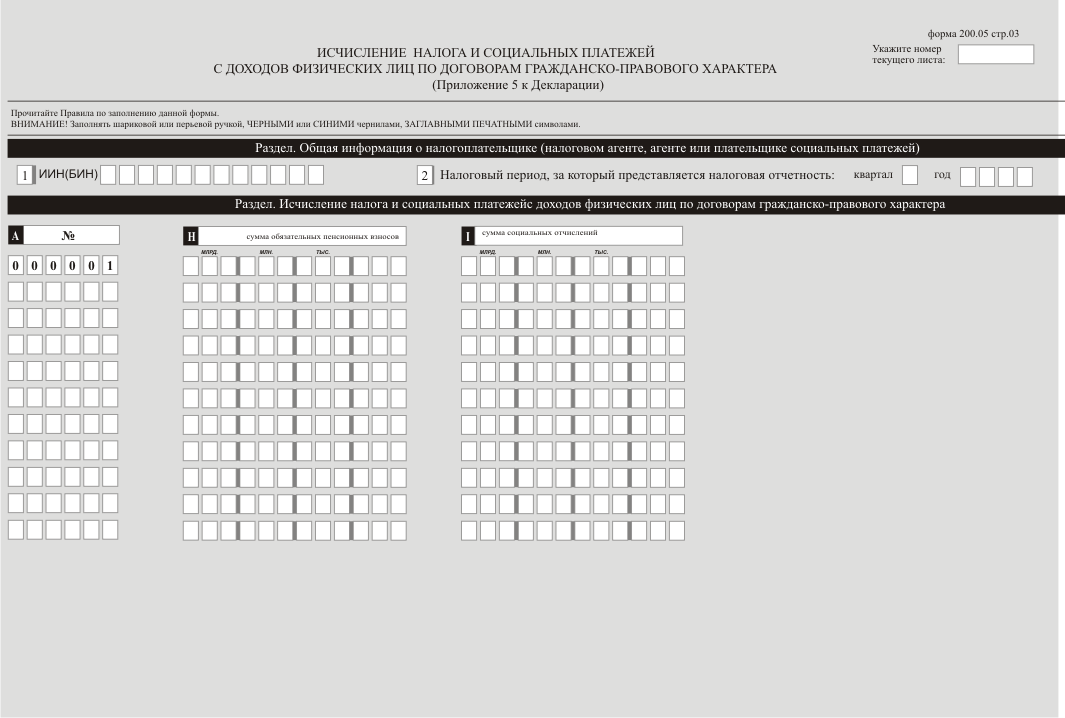 